İmza	SayfaTAAHHÜTNAME	ivÖZET	vABSTRACT	viİÇİNDEKİLER	viiŞEKİLLER DİZİNİ	viiiTABLOLAR DİZİNİ	ixSİMGELER VE KISALTMALAR DİZİNİ 	x1.	GİRİŞ	11.1	Örnek İkinci Düzey Alt Başlık	11.1.1	Örnek Üçüncü Düzey Alt Başlık	11.1.1.1	Örnek dördüncü düzey alt başlık	11.1.1.2	Örnek dördüncü düzey alt başlık	21.1.1.2.1	Örnek beşinci düzey alt başlık	22.	ANA BÖLÜM BAŞLIĞI	33.	SEMİNER YAZIM KILAVUZU	83.1	Giriş ve Amaç	83.2	Seminerleri Oluşturan Bölümler	84.	YÖNTEM	105.	ANA BÖLÜM BAŞLIĞI	116.	SONUÇ	127.	KAYNAKLAR	13	SayfaŞekil 1.1  Kastamonu Üniversitesi logosu A	2Şekil 2.1  Kastamonu Üniversitesi logosu B	3Şekil 2.2 Kastamonu Üniversitesi logosu C	3Şekil 2.3 Resim yükleme örneği	4Şekil 2.4 Resim yazısı eklemede ikinci aşama	4Şekil 2.5 Resim yazısı eklemede yazı üzerinde yapılacak işlem	5Şekil 2.6 Resim yazısı eklemede alan düzenleme seçeneği seçimi	5Şekil 2.7 Resim yazısında bölüm numarası olmaması durumunda yapılacak	6Şekil 2.8 Resim yazısında bölüm numarası olmaması durumunda yapılacak	6Şekil 3.1 Kastamonu Üniversitesi logosu D	8	SayfaTablo 2.1 Örnek tablo ekleme.	7Tablo 3.1 KÜ Fen Bilimleri Enstitüsü tarafından kabul edilen seminerleri oluşturan bölümler	9Simge 			: Açıklaması veya AdıSimge 			: Açıklaması veya Adı.............Kısaltma 		: Açıklaması veya AdıKısaltma 		: Açıklaması veya Adı.............GİRİŞÖrnek İkinci Düzey Alt BaşlıkÖrnek Üçüncü Düzey Alt BaşlıkÖrnek dördüncü düzey alt başlıkÖrnek dördüncü düzey alt başlıkÖrnek beşinci düzey alt başlık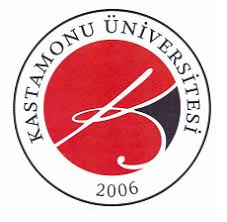 Şekil 1.1  Kastamonu Üniversitesi logosu AANA BÖLÜM BAŞLIĞIŞekil 2.1  Kastamonu Üniversitesi logosu BŞekil 2.2 Kastamonu Üniversitesi logosu CResim ya da şekil yazısı eklemek için resmin üzerine sağ tıklayıp “Resim yazısı ekle” seçeneğini seçiniz (Şekil 2.2). Açılan pencerede (Şekil 2.3) şekil numarası otomatik olarak verilmiş bir şekilde karşınıza çıkacaktır. Eğer “Hata! Belgede belirtilen stilde metne rastlanmadı” ifadesi (Şekil 2.4) ile karşılaşırsanız hata metninin üzerine sağ tıklayıp açılan menüden “Alanı Düzenle” seçeneğini seçiniz. Açılan pencerede “Stil Adı:” bölmesinde Başlık 1, ANA BÖLÜM BAŞLIĞI’i seçerek (Şekil 2.5) “Tamam” düğmesine basınız. Daha sonra istediğiniz şekil açıklaması veya adını giriniz. Kalın olması gereken “Şekil 2.1” ifadesinin açıklaması olan şekil yazısını buraya yazınız.  Ayrıca şekil üzerine gelerek sonrasındaki 18 nk olan aralığı 0 nk olarak değiştiriniz. Bu şeklin şekil listesinde gözükmesi için şekil listesine giriniz. Her hangi bir yere sağ tıklayınız ve “Alanı Güncelleştir” seçeneğini seçiniz.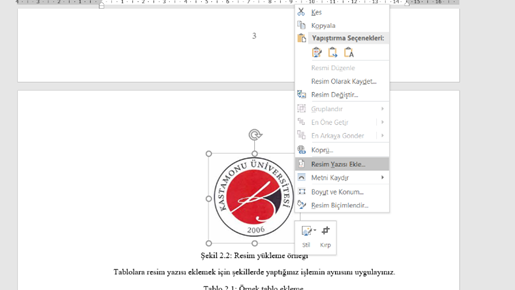  Şekil 2.3 Resim yükleme örneği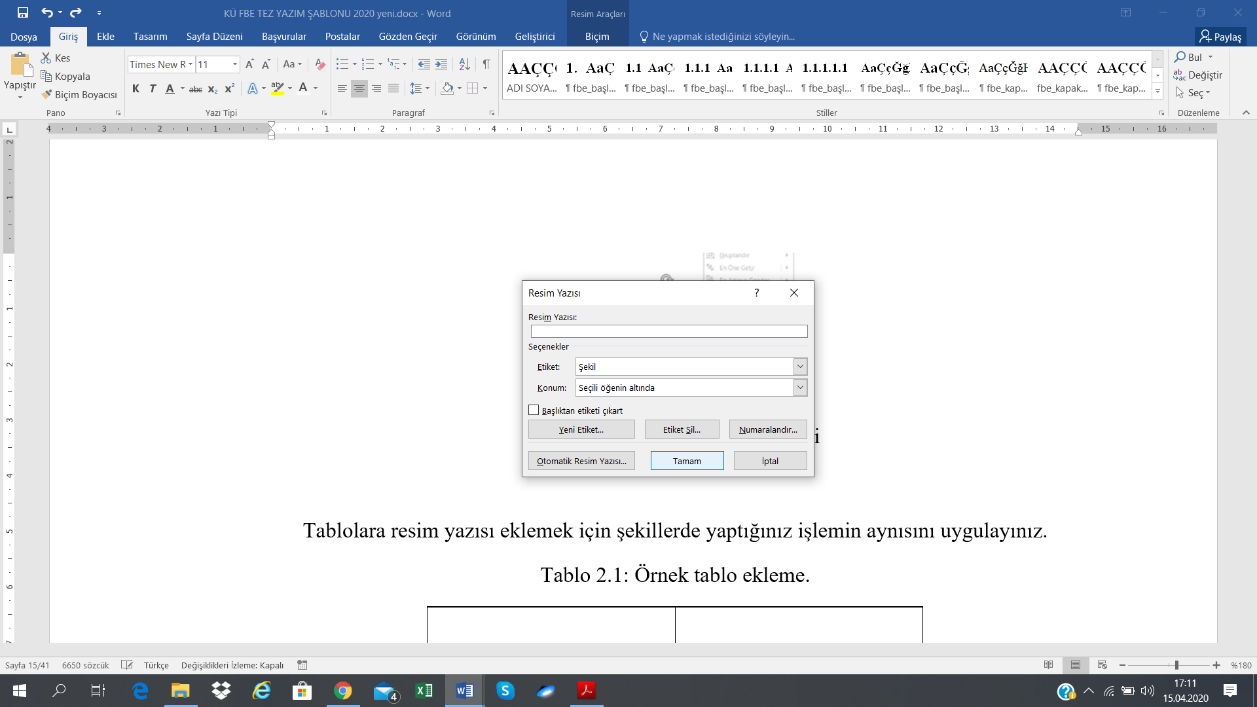 Şekil 2.4 Resim yazısı eklemede ikinci aşama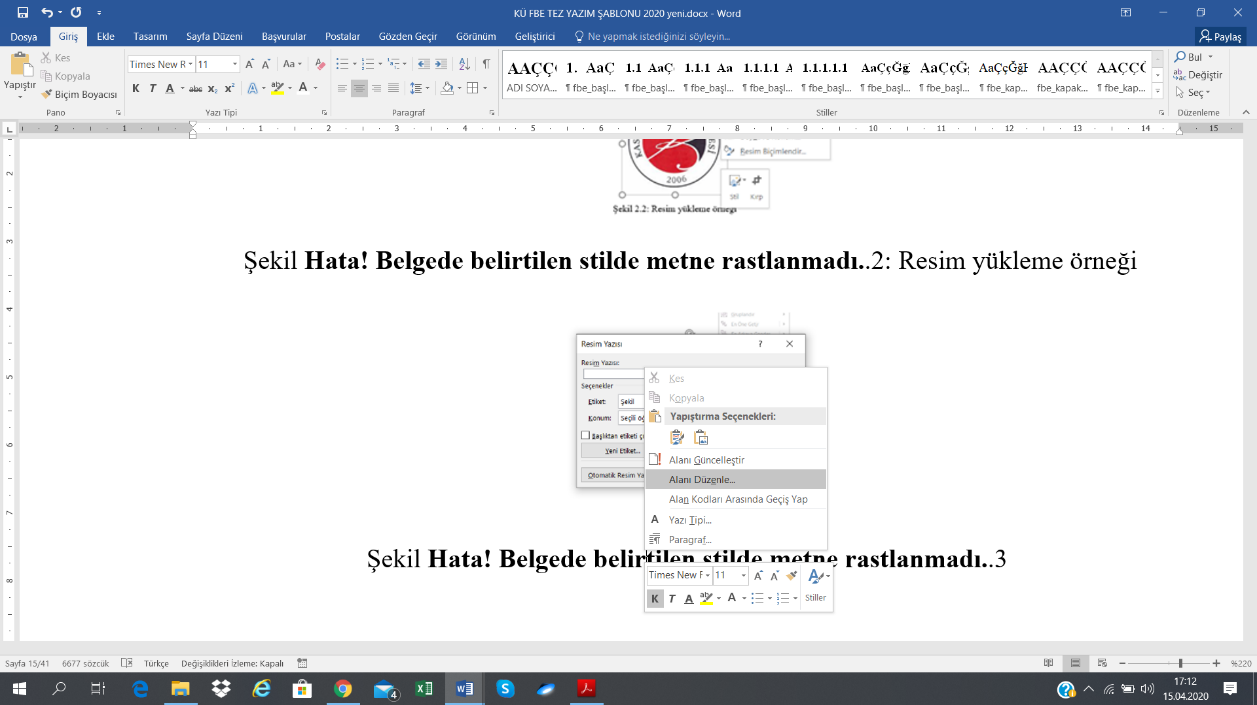 Şekil 2.5 Resim yazısı eklemede yazı üzerinde yapılacak işlem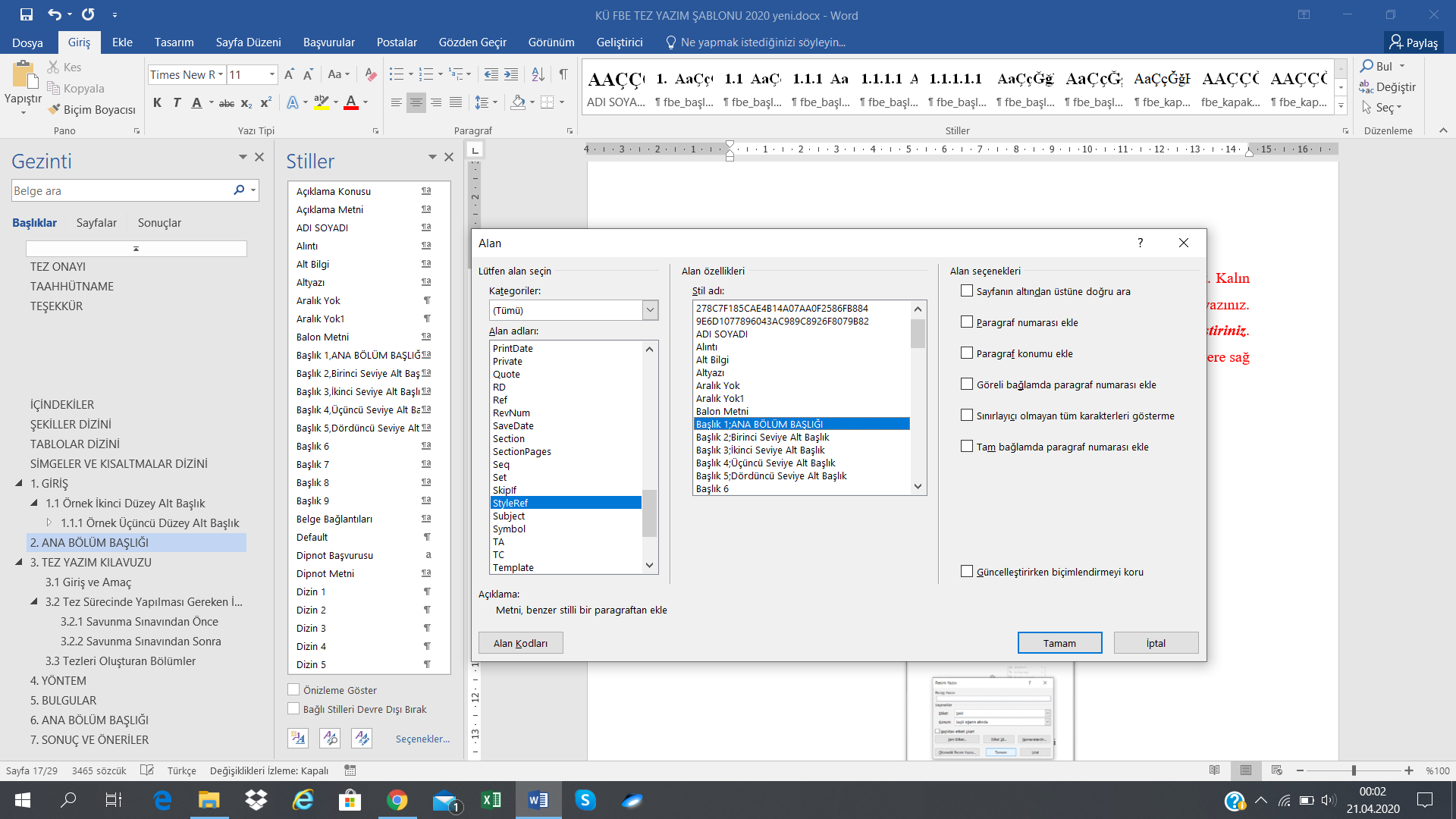 Şekil 2.6 Resim yazısı eklemede alan düzenleme seçeneği seçimiAncak kişisel bilgisayar ayarlarından kaynaklı olarak şekil yazısı bölüm numarası olmaksızın sıralı devam etmesi halinde (Şekil 1, Şekil 2, .........., Şekil 30 gibi) resim yazısı eklemek için resmin üzerine sağ tıklayıp “Resim yazısı ekle” seçeneğini seçildikten sonra (Şekil 2.7) numaralandırma seçilir. Açılan pencerede (Şekil 2.8) bölüm numarası ekle aktif hale getirilerek, bölüm başlangıç sitili “Başlık 1” olarak seçilirken kullanılacak ayırıcı ifadesi de “ . “ ( nokta)  olarak seçilmelidir. 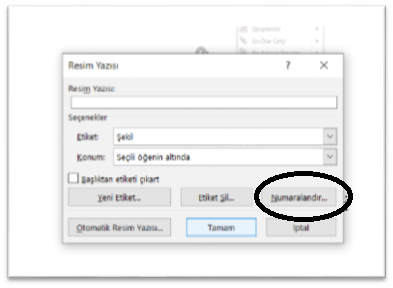 Şekil 2.7 Resim yazısında bölüm numarası olmaması durumunda yapılacak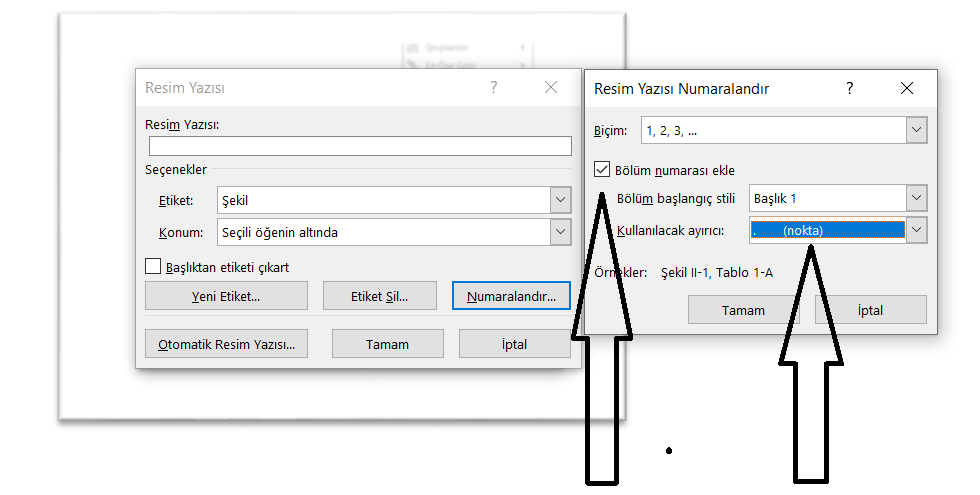 Şekil 2.8 Resim yazısında bölüm numarası olmaması durumunda yapılacakAyrıca şekil üzerine gelerek sonrasındaki 18 nk olan aralığı 6 nk olarak değiştiriniz. Bu şeklin şekil listesinde gözükmesi için şekil listesine giriniz. Her hangi bir yere sağ tıklayınız ve “Alanı Güncelleştir” seçeneğini seçiniz Tablolara resim yazısı eklemek için şekillerde yaptığınız işlemin aynısını uygulayınız. Tablo sol üst köşesinden seçildikten sonra mouse  tablo üzerinde iken sağ tıklayıp “Resim yazısı ekle” seçeneğini seçiniz (Şekil 2.2). Açılan pencerede (Şekil 2.3) şekil  otomatik seçli ise tabloetiketi seçilecek ve ayrıca konumuda altına değil seçimin üstüne olarak seçim yapılacaktır.  Eğer “Hata! Belgede belirtilen stilde metne rastlanmadı” ifadesi (Şekil 2.4) ile karşılaşırsanız hata metninin üzerine sağ tıklayıp açılan menüden “Alanı Düzenle” seçeneğini seçiniz. Açılan pencerede “Stil Adı:” bölmesinde Başlık 1, ANA BÖLÜM BAŞLIĞI’i seçerek (Şekil 2.5) “Tamam” düğmesine basınız. Daha sonra istediğiniz şekil açıklaması veya adını giriniz. Kalın olması gereken “Şekil 2.1” ifadesinin açıklaması olan şekil yazısını buraya yazınız. Tablo 2.1 Örnek tablo ekleme.SEMİNER YAZIM KILAVUZUGiriş ve AmaçBu kılavuz, Kastamonu Üniversitesi Fen Bilimleri Enstitüsü’ne bağlı Anabilim Dallarında hazırlanacak olan Yüksek Lisans ve Doktora seminerleri ile dönem projelerinin yazılmasında belli bir standardı sağlamak, uyulması gereken esasları ve biçimsel nitelikleri belirlemek ve örneklemek amacıyla hazırlanmıştır. Bu kılavuz, yazarların seminerlerini bilimsel sunum ilkelerine uygun bir biçimde hazırlamalarına dair bir yol gösterici olarak algılanmalıdır. Her anabilim dalı kendi içinde akademik farklılığın getirmiş olduğu bir zenginliğe sahip olduğu için, kılavuzda belirtilen temel kurallara (yazım biçimi, kapak sayfaları ve benzeri gibi aşağıda yer alan bilgilere) uymak koşulu ile yazarlar kendi anabilim dallarının akademik farklılıklarından gelen çeşitliliği bütünlükten uzaklaşmadan seminerlerine uygulayabilirler. Şekil 3.1 Kastamonu Üniversitesi logosu DSeminerleri Oluşturan BölümlerKÜ Fen Bilimleri Enstitüsü tarafından kabul edilen seminerleri oluşturan bölümler aşağıdaki tabloda verildiği gibi olmalıdır. Bir semineri oluşturan bölümler seminerin yapıldığı anabilim dallarındaki akademik farklılıklardan dolayı değişebilir. Bu çeşitlilikten dolayı, aşağıdaki tabloda yer alan ve içinde “(varsa)” ifadesi olan bölümlerin seminerlerin içinde olma zorunluluğu yoktur. Diğer bölümler ise seminerlerin içinde olması gereken bölümlerdir. Ayrıca Giriş bölümü ilk bölüm ve Sonuç ve Öneriler bölümü son bölüm olup aradaki bölümlerin sırası tamamen yazarların tercihine bırakılmıştır. Tablo 3.1 KÜ Fen Bilimleri Enstitüsü tarafından kabul edilen seminerleri oluşturan bölümlerYÖNTEMANA BÖLÜM BAŞLIĞISONUÇKAYNAKLARBechara, A., Damasio, H., & Damasio A. R. (2000). Emotion, Decision Making And The Orbitofrontal Cortex. Cerebral Cortex, 10(3), 295-307.Bernstein, M. (2002). 10 tips on writing the living Web. A list apart: For people who make websites, 149. Bilgici, G. (2007). Ayrışımların Kongruans Özellikleri. Doktora Tezi, Ankara Üniversitesi Fen Bilimleri Enstitüsü. Ankara.Biswas, S. (2008). Dopamine D3 receptor: A neuroprotective treatment target in Parkinson's disease. ProQuest Digital Dissertations. (AAT 3295214) http://gradworks.umi.com/32/95/3295214.html, Erişim tarihi: 11/11/2014.Brownlie, D. (2007). Toward effective poster presentations: An annotated bibliography. European Journal of Marketing, 41(11/12), 1245-1283. doi:10.1108/03090560710821161.Evcin, Ö. (2012). Orman yangınlarının biyoçeşitliliğe etkileri. Uluslararası Yangın Sempozyumu, 221-226, Kastamonu.Garvan, F. G.,  & Berkovich, A. (2009). The GBG-Rank and t-Cores I. Counting and 4-Cores. Journal of Combinatorics and Number Theory, 1(3), 49-64.Harlow, H. F. (1983). Fundamentals for preparing psychology journal articles. Journal of Comparative and Physiological Psychology, 55, 893-896.Henry, W. A., (1990). Making the grade in today's schools. Time, 135, 28-31Ireland, K., & Rosen, M. (2010). A classical introduction to modern number theory. New York: Springer.Lee-Chai, A. Y., & Bargh, J. A. (Eds.). (2001). The use and abuse of power: Multiple perspectives on the causes of corruption. New York: Psychology Press.Marlatt, G. A., & Witkiewitz, K. (Eds.). (2009). Addictive behaviors: new readings on etiology, prevention, and treatment.  http://www.apa.org/pubs/databases/psycbooks/index.aspx, Erişim Tarihi;  11/02/2008Moller, G. (2002). Ripples versus rumbles [Letter to the editor]. Scientific American, 287(2), 12.Rogoff, B., & Mistry, J. (1985). Memory development in cultural context. M. Pressley & C. J.Brainerd (Eds.), Cognitive learning and memory in children (pp. 117-142). New York: Springer-VerlagSchultz, S. (2005). Calls made to strengthen state energy policies. The Country Today, pp. 1A, 2A, December 28.URL-1. Tosun İ. Doktora Eğitiminde Öğrenci Tez Danışmanı İlişkisi, www.yok.gov.tr  Erişim Tarihi;  05/04/200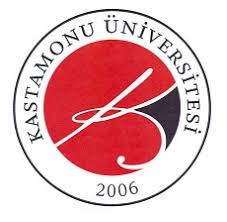  .....,  .....Örnek Tablo BaşlığıÖrnek Tablo Başlığıa1b2c3d4Seminerin KısımlarıNumaralandırma ŞekliDış KapakNumaralandırılmaz.İç KapakRomen rakamıyla numaralanır; ancak rakam sayfada gizlenir.TaahhütnameRomen rakamıyla numaralanırÖzetRomen rakamıyla numaralanır.AbstractRomen rakamıyla numaralanır.İçindekilerRomen rakamıyla numaralanır.Tablolar DiziniRomen rakamıyla numaralanır.Şekiller DiziniRomen rakamıyla numaralanır.Grafikler DiziniRomen rakamıyla numaralanır.Fotoğraflar DiziniRomen rakamıyla numaralanır.Haritalar DiziniRomen rakamıyla numaralanır.Kısaltmalar DiziniRomen rakamıyla numaralanır.Semboller DiziniRomen rakamıyla numaralanır.Tablo 3.2 Devamı...Giriş BölümüArabi rakamlarla numaralanır.Diğer BölümlerArabi rakamlarla numaralanır.KaynaklarArabi rakamlarla numaralanır.